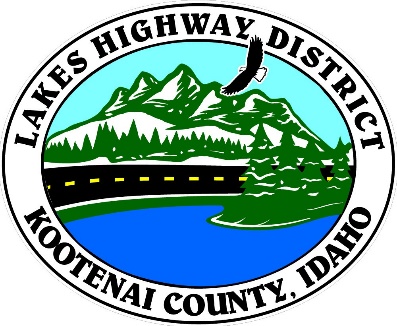 LAKES HIGHWAY DISTRICTNOTICE OF SPECIAL MEETINGThe Chairman of  the Board of Commissioners of the Lakes Highway District has called a special meeting  to be held on October 16, 2019  at the hour of 4:30 p.m. to be held at 11341 N. Ramsey  Road, Hayden, Idaho  83835, for the purpose of:Call Meeting to OrderPledge of AllegianceApprove October 16, 2019 Special Meeting Agenda – Action Item4.	       Approve October 7th Meeting Minutes – Actin Item5.	Public Comment - this section is reserved for citizens wishing to address the Board regarding a District related issue. Comments are limited to two (2) minutes per person.  Idaho Law prohibits Board action on items brought under this section.        6.	       Old Business	       a.	AED Purchase – Action Item	       b.  	Twenty Acre Wood Plat Review – Action Item7.	       Current Business  	       a.	Roberts Family Acres Plat Review – Action Item	       b.	Weir & Remington Road Geo Technical Agreement – Action Item               c.	Set Public Hearing for Validation of Viewer Report Nos. 75 & 176 – Action Item              d.    Winter Season PSA – Action Item	       e.	ITD Update – Hwy 95 Traffic Control – Action Item8.	Regular Scheduled Meeting on October 21, 2019 has been cancelled and all items deferred to the October 16, 2019 Special Meeting.  Next regular scheduled Board Meeting is November 4, 2019.9.           Commissioner Comments10.         Adjourn   BOARD OF COMMISSIONERS                                                           THE LAKES HIGHWAY DISTRICT                                                                 Rodney A. Twete, ChairmanAny person needing special accommodations to participate in the above noticed meeting should contact Lakes Highway District two (2) business days prior to the meeting at (208)772-7527.Posted October 15, 2019 @ 1:15 p.m.